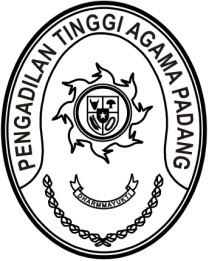 Nomor     	:	W3-A/2154/KP.06/8/2021	                 3 Agustus 2021 Lampiran	:	1 (satu) berkasPerihal	:	Pertimbangan Teknis		Penetapan Pensiun Pegawai Negeri Sipil		a.n. Faizal Roza, S.H. dkk.Kepada Yth.Kepala Biro KepegawaianMahkamah Agung RIAssalamu’alaikum, Wr. Wb.Berdasarkan surat Sekretaris Mahkamah Agung RI Nomor 678/SEK/KP.05.2/07/2018 tanggal 20 Juli 2018 perihal Pemberitahuan, terlampir kami sampaikan Foto dan Pertimbangan Teknis Pensiun Pegawai Negeri Sipil dari lingkungan Pengadilan Tinggi Agama Padang, dengan harapan dapat diterbitkan Keputusan Pemberhentian dan Pemberitahuan Pensiun PNS atas nama : Nama	: Faizal Roza, S.H.		NIP	: 196008111989031002		Jabatan	: Panitera Pengganti		Unit Kerja	: PTA Padang		Nomor Pertek	: PH-13001000030		Tanggal Pertek	: 10 Juni 2021Nama	: Drs. YusnediNIP	: 196008281987031003Jabatan	: Panitera PenggantiUnit Kerja	: PTA PadangNomor Pertek	: PH-13001000031Tanggal Pertek	: 10 Juni 2021Demikian disampaikan, atas perkenannya diucapkan terima kasih.Wassalam,KetuaZein Ahsan